
"Артикуляционные упражнения для занятий в домашних условиях"Рекомендации по проведению артикуляционной гимнастики:Цель: развивать и укреплять речевой аппарат.Каждое упражнение выполняется от 5 до 10 раз под счет от 1 до 5 (затем от 1 до 10)ежедневно 2-3 раза в день.1. Проводить артикуляционную гимнастику нужно ежедневно, чтобы вырабатываемые у детей навыки закреплялись. Лучше выполнять упражнения 3-4 раза в день по 3-5 минут.2. Каждое упражнение выполняется по 5-7 раз. Статические упражнения выполняются по 10-15 секунд (удержание артикуляционной позы в одном положении).3. При отборе упражнений для артикуляционной гимнастики надо соблюдать определенную последовательность, идти от простых упражнений к более сложным. Проводить их лучше в игровой форме.4. Из выполняемых двух-трех упражнений новым может быть только одно, второе и третье даются для повторения и закрепления. Если же ребенок выполняет какое-то упражнение недостаточно хорошо, не следует вводить новых упражнений, лучше отрабатывать старый материал. Для его закрепления можно придумать новые игровые приемы.5. Артикуляционную гимнастику выполняют сидя. В таком положении у ребенка прямая спина, тело не напряжено, руки и ноги находятся в спокойном положении.6. Ребенок должен хорошо видеть лицо взрослого, а также свое лицо, чтобы самостоятельно контролировать правильность выполнения упражнений. Поэтому ребенок и взрослый во время проведения артикуляционной гимнастики должны находиться перед настенным зеркалом. Можно воспользоваться небольшим зеркалом на подставке, в этом случае взрослый должен находиться напротив ребенка лицом к нему.7. Начинать гимнастику лучше с упражнений для губ.                                                          Упражнения для губ
1. Улыбка. Удерживание губ в улыбке. Зубы не видны.
2. Хоботок (Трубочка). Вытягивание губ вперед длинной трубочкой. 
3. Заборчик. Губы в улыбке, зубы сомкнуты в естественном прикусе и видны.
4. Бублик (Рупор). Зубы сомкнуты. Губы округлены и чуть вытянуты вперед. Верхние и нижние резцы видны.
5. Заборчик - Бублик. Улыбка - Хоботок. Чередование положений губ.
6. Кролик. Зубы сомкнуты. Верхняя губа приподнята и обнажает верхние резцы. 
Если губы совсем слабые: 
- сильно надувать щеки, изо всех сил удерживая воздух во рту,
- удерживая губами карандаш (пластмассовую трубочку), нарисовать круг (квадрат),
- удерживать губами марлевую салфетку - взрослый пытается ее выдернуть. 
                                                     Упражнения для губ и щек1. Покусывание, похлопывание и растирание щек. 
2. Сытый хомячок.
Надуть обе щеки, потом надувать щеки поочередно. 
3. Голодный хомячок.
Втянуть щеки. 
4. Рот закрыт. Бить кулачком по надутым щекам, в результате чего воздух выходит с силой и шумом. 
                                           Статические упражнения для языка1. Птенчики.
Рот широко открыт, язык спокойно лежит в ротовой полости. 
2. Лопаточка. 
Рот открыт, широкий расслабленный язык лежит на нижней губе. 
3. Чашечка.
Рот широко открыт. Передний и боковой края широкого языка подняты, но не касаются зубов. 
4. Иголочка. 
Рот открыт. Узкий напряженный язык выдвинут вперед. 
5. Горка (Киска сердится). 
Рот открыт. Кончик языка упирается в нижние резцы, спинка языка поднята вверх. 6. Трубочка.
Рот открыт. Боковые края языка загнуты вверх. 
7. Грибок. 
Рот открыт. Язык присосать к нёбу. 
                                                         Динамические упражнения для языка.1. Часики (Маятник).
Рот приоткрыт. Губы растянуты в улыбку. Кончиком узкого языка попеременно тянуться под счет педагога к уголкам рта. 
2. Змейка.
Рот широко открыт. Узкий язык сильно выдвинуть вперед и убрать в глубь рта. 
3. Качели. 
Рот открыт. Напряженным языком тянуться к носу и подбородку, либо к верхним и нижним резцам. 
4. Футбол (Спрячь конфетку). 
Рот закрыт. Напряженным языком упереться то в одну, то в другую щеку. 
5. Чистка зубов.
Рот закрыт. Круговым движением языка обвести между губами и зубами. 
6. Катушка.
Рот открыт. Кончик языка упирается в нижние резцы, боковые края прижаты к верхним коренным зубам. Широкий язык выкатывается вперед и убирается в глубь рта. 
7. Лошадка.
Присосать язык к нёбу, щелкнуть языком. Цокать медленно и сильно, тянуть подъязычную связку. 
8. Гармошка.
Рот раскрыт. Язык присосать к нёбу. Не отрывая язык от нёба, сильно оттягивать вниз нижнюю челюсть. 
9. Маляр.
Рот открыт. Широким кончиком языка, как кисточкой, ведем от верхних резцов до мягкого нёба. 
10. Вкусное варенье.
Рот открыт. Широким языком облизать верхнюю губу и убрать язык вглубь рта. 
11. Оближем губки.
Рот приоткрыт. Облизать сначала верхнюю, затем нижнюю губу по кругу. 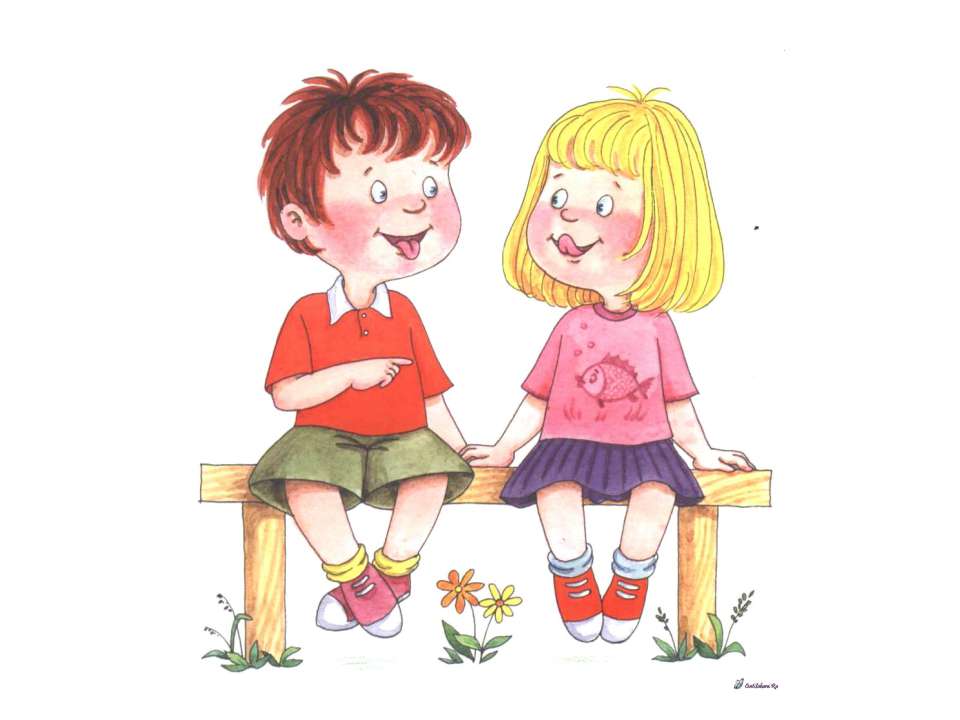 